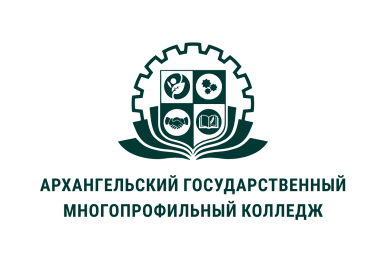 МИНИСТЕРСТВО ОБРАЗОВАНИЯ АРХАНГЕЛЬСКОЙ ОБЛАСТИгосударственное бюджетное профессиональное образовательное учреждение Архангельской области «Архангельский государственный многопрофильный колледж»Понятие зоогигиены       Собаководство имеет большое народнохозяйственное значение. Собаки используются в армии, полиции, таможне, поисково-спасательных работах, в качестве проводников и помощников людям с ограниченными возможностями, пастушьей службе, в канис терапии, а также в качестве компаньонов. Сегодня в составе внутренних и пограничных войск, а также в структурах внутренних дел насчитывается более 10000 служебных собак. А в личном пользовании граждан – несколько миллионов собак рабочих пород, большинство из которых прошли курс специальной дрессировки и при определенных обстоятельствах могут быть использованы для защиты владельца, его имущества и выполнения других задач.       Опыт подготовки и использования собак показывает, что результативность их применения определяется показателем работоспособности, который зависит от функционального состояния организма животного на момент применения.       Здоровая, хорошо отдохнувшая и подготовленная собака способна проявить высокую степень работоспособности и наоборот, животное, плохо отдохнувшее, накормленное, неухоженное, утомленное и нездоровое, показывает низкую работоспособность по чутью, слабую физическую выносливость, а порой и полный отказ от работы. Более высокие результаты имеют те питомники, где созданы необходимые условия и обеспечено правильное содержание, кормление перевозка и сбережение собак.       Зоогигиена (гигиена животных) - наука об охране здоровья животных путем создания для них оптимальных условий содержания, обеспечения полноценного и доброкачественного кормления, рационального ухода и использования, при которых они могут дать максимальную продуктивность, обусловленную генетическим потенциалом.        Зоогигиена изучает закономерности воздействия на организм животных различных факторов внешней среды с целью определения оптимальных ее параметров и установления зоогигиенических нормативов для животных разных видов и половозрастных групп.          На основе данных зоогигиены в питомниках для собак разрабатываются гигиенические и ветеринарно-санитарные мероприятия, обеспечивающие профилактику незаразных болезней животных.         Зоогигиена подразделяется на общую, изучающую общие закономерности воздействия на организм животных факторов внешней среды и частную, рассматривающую гигиену содержания и нормативы для отдельных видов животных и птиц. Общая гигиена изучает состояние воздушной среды помещений (микроклимат) и почвы, требования к помещениям для животных, к кормам и кормлению, питьевой воде, организации поения и водоснабжения, а также правила ухода за животными и режимы их содержания в зимний и летний пастбищный периоды. Частная гигиена рассматривает эти же вопросы, но применительно к животным определенного вида с учетом их возраста и хозяйственного использования.Задачи зоогигиены:1. изучение факторов и условий внешней среды, закономерности влияния на организм животных экологических (природных и антропогенных) условий: климат, микроклимат, почва, растительность, корма, вода, воздух, помещения, технология содержания) и проведение их экспертной оценки;2. научно-практическое обоснование оптимальных и предельно допустимых параметров окружающей среды и разработка гигиенических нормативов, норм и правил, мероприятий, способов и средств устранения и ослабления неблагоприятных влияний окружающей среды целесообразными приемами выращивания, содержания, кормления, поения, ухода за животными и их эксплуатации;3. разработка проектных заданий, подбор методов и средств санитарной техники для создания жизнеобеспечивающих и технологических систем: микроклимата, удаления продуктов жизнедеятельности, водоснабжения и поения, раздачи кормов и кормления и др.;4. обеспечение сохранности природной среды и ее оздоровление за счет внедрения зоогигиенических нормативов и ветеринарно-санитарных правил в практику животноводства (экологичность зоогигиены).Значение зоогигиены        Создание условий, исключающих заболевания животных, обеспечивающих их высокую работоспособность, ветеринарно-экологическое благополучие питомников) и окружающей среды.